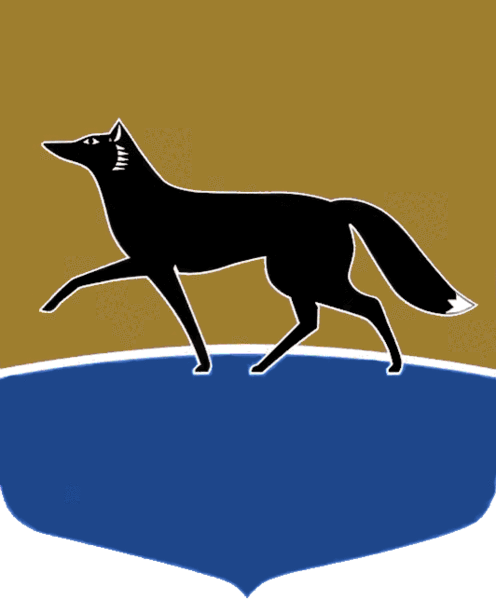 Принято на заседании Думы 26 марта 2020 года№ 567-VI ДГОб отчёте о выполнении прогнозного плана приватизации муниципального имущества 
на 2019 годЗаслушав отчёт Администрации города о выполнении прогнозного плана приватизации муниципального имущества на 2019 год, утверждённого решением Думы города от 28.05.2018 № 274-VI ДГ «О прогнозном плане приватизации муниципального имущества на 2019 год и плановый период 2020 – 2021 годов», Дума города РЕШИЛА:Утвердить отчёт о выполнении прогнозного плана приватизации муниципального имущества на 2019 год согласно приложению к настоящему решению.Председатель Думы города						  Н.А. Красноярова«26» марта 2020 г.  Приложение   к решению Думы города  от 26.03.2020 № 567-VI ДГОтчёто выполнении прогнозного плана приватизации муниципального имущества на 2019 годПрогнозный план приватизации муниципального имущества 
на 2019 год (далее – прогнозный план) был утверждён решением Думы города от 28.05.2018 № 274-VI ДГ «О прогнозном плане приватизации муниципального имущества на 2019 год и плановый период 2020 – 2021 годов».В прогнозный план вносились изменения решениями Думы города 
от 28.09.2018 № 317-VI ДГ, от 28.02.2019 № 394-VI ДГ, от 30.08.2019 
№ 465-VI ДГ, от 02.12.2019 № 510-VI ДГ.В основу прогнозного плана заложены следующие задачи:1) формирование доходов бюджета городского округа;2) оптимизация бюджетных расходов городского округа путём приватизации муниципального имущества, которое не обеспечивает функции и полномочия органов местного самоуправления.Приложениями к прогнозному плану являются:1) перечень акций акционерных обществ, находящихся 
в муниципальной собственности и планируемых к приватизации 
в 2019 – 2021 годах (приложение 1 к прогнозному плану);2) перечень иного муниципального имущества, планируемого 
к приватизации в 2019 – 2021 годах (приложение 2 к прогнозному плану).Итоги выполнения прогнозного планаI. В части приватизации пакетов акций акционерных обществ согласно приложению 1 к прогнозному плану. В перечень акций акционерных обществ, находящихся 
в муниципальной собственности и планируемых к приватизации в 2019 году, было включено 2 пакета акций: акционерное общество «Агентство воздушных сообщений» – 100 %; публичное акционерное общество «Сургутнефтегаз» – 0,0278 %.Решением Думы города от 30.08.2019 № 465-VI ДГ срок приватизации пакета акций публичного акционерного общества «Сургутнефтегаз» перенесён с 2019 года на 2020 год. Решением Думы города от 02.12.2019 № 510-VI ДГ срок приватизации пакета акций акционерного общества «Агентство воздушных сообщений» перенесён с 2019 года на 2020 год.II. В части приватизации иного муниципального имущества согласно приложению 2 к прогнозному плану. В перечень иного муниципального имущества, планируемого 
к приватизации в 2019 году, было включено четыре объекта недвижимого имущества и пятьдесят один объект движимого имущества. Условия приватизации муниципального имущества утверждены 
по всем объектам. В связи с отсутствием заявок аукционы по продаже муниципального имущества признаны несостоявшимися.Движимое имущество (автобусы 41 единица) передано в уставный капитал акционерного общества «Сургутское производственное объединение пассажирского автотранспорта». Администрацией города, как единственным акционером акционерного общества «Сургутское производственное объединение пассажирского автотранспорта», 19.04.2019 принято решение 
об увеличении уставного капитала Общества путём размещения дополнительных обыкновенных именных бездокументарных акций посредством закрытой подписки (распоряжение Администрации города Сургута от 19.04.2019 № 717). Решение о дополнительном выпуске ценных бумаг акционерного общества «Сургутское производственное объединение пассажирского автотранспорта» принято Советом директоров 24.04.2019 
и зарегистрировано Уральским главным управлением Центрального банка Российской Федерации 31.05.2019. Дополнительный выпуск акций акционерного общества «Сургутское производственное объединение пассажирского автотранспорта» № 1-02-33375-D-004D в количестве 333 312 штук оплачен движимым имуществом (автобусами в количестве 41 единицы). Отчёт об итогах дополнительного выпуска ценных бумаг зарегистрирован Уральским главным управлением Центрального банка Российской Федерации 16.08.2019.Подробная информация о приватизации иного муниципального имущества, планируемого к приватизации в 2019 году, отражена 
в приложении 2 к настоящему отчёту.III. В части поступления средств от приватизации муниципального имущества.В 2019 году поступления средств от приватизации муниципального имущества составили 44 022 430,16 рубля, без учёта НДС. Денежные средства получены от сделок по приватизации муниципального имущества, 
не включённого в прогнозный план приватизации муниципального имущества 
и реализованного в соответствии с требованиями Федерального закона 
от 22.07.2008 № 159-ФЗ «Об особенностях отчуждения недвижимого имущества, находящегося в государственной собственности субъектов Российской Федерации или в муниципальной собственности и арендуемого субъектами малого и среднего предпринимательства, и о внесении изменений в отдельные законодательные акты Российской Федерации», в том числе:42 076 155,94 рубля, без учёта НДС, от приватизации объектов муниципального имущества, условия приватизации которых утверждены 
в 2014 – 2018 годах;1 946 274,22 рубля, без учёта НДС, от приватизации объектов муниципального имущества, условия приватизации которых утверждены 
в 2019 году.Приложение 1к отчёту о выполнении прогнозного плана приватизации муниципального имущества на 2019 годСведения о приватизации акций акционерных обществ, находящихся в муниципальной собственности, в 2019 годуПриложение 2к отчёту о выполнении прогнозного плана приватизации муниципального имущества на 2019 годСведения о приватизации иного муниципального имущества в 2019 годурублей* В соответствии с пунктом 3 статьи 161 Налогового кодекса Российской Федерации при реализации (передаче) на территории Российской Федерации государственного имущества, не закрепленного за государственными предприятиями и учреждениями, составляющего государственную казну Российской Федерации, казну республики в составе Российской Федерации, казну края, области, города федерального значения, автономной области, автономного округа, а также муниципального имущества, не закрепленного за муниципальными предприятиями и учреждениями, составляющего муниципальную казну соответствующего городского, сельского поселения или другого муниципального образования, налоговая база по налогу на добавленную стоимость определяется как сумма дохода от реализации (передачи) этого имущества с учётом налога. При этом налоговая база определяется отдельно при совершении каждой операции по реализации (передаче) указанного имущества. В этом случае налоговыми агентами признаются покупатели (получатели) указанного имущества, за исключением физических лиц, не являющихся индивидуальными предпринимателями. Указанные лица обязаны исчислить расчётным методом, удержать из выплачиваемых доходов и уплатить в бюджет соответствующую сумму налога.В соответствии с подпунктом 12 пункта 2 статьи 146 Налогового кодекса Российской Федерации операции по реализации (передаче) на территории Российской Федерации государственного или муниципального имущества, не закреплённого за государственными предприятиями и учреждениями и составляющего государственную казну Российской Федерации, казну республики в составе Российской Федерации, казну края, области, города федерального значения, автономной области, автономного округа, а также муниципального имущества, не закреплённого за муниципальными предприятиями и учреждениями и составляющего муниципальную казну соответствующего городского, сельского поселения или другого муниципального образования, выкупаемого в порядке, установленном Федеральным законом от 22.07.2008 № 159-ФЗ 
«Об особенностях отчуждения недвижимого имущества, находящегося в государственной или в муниципальной собственности и арендуемого субъектами малого и среднего предпринимательства, и о внесении изменений в отдельные законодательные акты Российской Федерации».№ п/пНаименование акционерного обществаПроцент акций, принадлежащих муниципальному образованию в общем количестве акций организацииКоличество акций, подлежащих приватизацииКоличество акций, подлежащих приватизацииКоличество акций, подлежащих приватизацииСпособ привати-зацииСпособ привати-зацииРеквизиты договора купли-продажиРеквизиты договора купли-продажиЦена сделки привати-зации(рублей)Цена сделки привати-зации(рублей)Получено средствна 31.12.2019Получено средствна 31.12.2019Примечание№ п/пНаименование акционерного обществаПроцент акций, принадлежащих муниципальному образованию в общем количестве акций организацииштукпроцентов уставного капиталапо договору купли-продажипо договору купли-продажив том числе пениПримечание123456677889910111.Утратила силу – решение Думы города от 02.12.2019 № 510-VI ДГУтратила силу – решение Думы города от 02.12.2019 № 510-VI ДГУтратила силу – решение Думы города от 02.12.2019 № 510-VI ДГУтратила силу – решение Думы города от 02.12.2019 № 510-VI ДГУтратила силу – решение Думы города от 02.12.2019 № 510-VI ДГУтратила силу – решение Думы города от 02.12.2019 № 510-VI ДГУтратила силу – решение Думы города от 02.12.2019 № 510-VI ДГУтратила силу – решение Думы города от 02.12.2019 № 510-VI ДГУтратила силу – решение Думы города от 02.12.2019 № 510-VI ДГУтратила силу – решение Думы города от 02.12.2019 № 510-VI ДГУтратила силу – решение Думы города от 02.12.2019 № 510-VI ДГУтратила силу – решение Думы города от 02.12.2019 № 510-VI ДГУтратила силу – решение Думы города от 02.12.2019 № 510-VI ДГУтратила силу – решение Думы города от 02.12.2019 № 510-VI ДГ2.Утратила силу – решение Думы города от 30.08.2019 № 465-VI ДГУтратила силу – решение Думы города от 30.08.2019 № 465-VI ДГУтратила силу – решение Думы города от 30.08.2019 № 465-VI ДГУтратила силу – решение Думы города от 30.08.2019 № 465-VI ДГУтратила силу – решение Думы города от 30.08.2019 № 465-VI ДГУтратила силу – решение Думы города от 30.08.2019 № 465-VI ДГУтратила силу – решение Думы города от 30.08.2019 № 465-VI ДГУтратила силу – решение Думы города от 30.08.2019 № 465-VI ДГУтратила силу – решение Думы города от 30.08.2019 № 465-VI ДГУтратила силу – решение Думы города от 30.08.2019 № 465-VI ДГУтратила силу – решение Думы города от 30.08.2019 № 465-VI ДГУтратила силу – решение Думы города от 30.08.2019 № 465-VI ДГУтратила силу – решение Думы города от 30.08.2019 № 465-VI ДГУтратила силу – решение Думы города от 30.08.2019 № 465-VI ДГ№п/пНаименование, местонахождение имуществаСпособ привати-зацииРеквизиты договора купли-продажиЦена сделки приватизации*Цена сделки приватизации*Цена сделки приватизации*Получено средствна 31.12.2019Получено средствна 31.12.2019Примечание№п/пНаименование, местонахождение имуществаСпособ привати-зацииРеквизиты договора купли-продажиВСЕГОв том числе:в том числе:по договорукупли-продажив том числе пениПримечание№п/пНаименование, местонахождение имуществаСпособ привати-зацииРеквизиты договора купли-продажиВСЕГОценаНДСпо договорукупли-продажив том числе пениПримечание123456789101. Прогнозный план приватизации муниципального имущества на 2019 год1. Прогнозный план приватизации муниципального имущества на 2019 год1. Прогнозный план приватизации муниципального имущества на 2019 год1. Прогнозный план приватизации муниципального имущества на 2019 год1. Прогнозный план приватизации муниципального имущества на 2019 год1. Прогнозный план приватизации муниципального имущества на 2019 год1. Прогнозный план приватизации муниципального имущества на 2019 год1. Прогнозный план приватизации муниципального имущества на 2019 год1. Прогнозный план приватизации муниципального имущества на 2019 год1. Прогнозный план приватизации муниципального имущества на 2019 год1.Утратила силу – решение Думы города от 30.08.2019 № 465-VI ДГУтратила силу – решение Думы города от 30.08.2019 № 465-VI ДГУтратила силу – решение Думы города от 30.08.2019 № 465-VI ДГУтратила силу – решение Думы города от 30.08.2019 № 465-VI ДГУтратила силу – решение Думы города от 30.08.2019 № 465-VI ДГУтратила силу – решение Думы города от 30.08.2019 № 465-VI ДГУтратила силу – решение Думы города от 30.08.2019 № 465-VI ДГУтратила силу – решение Думы города от 30.08.2019 № 465-VI ДГУтратила силу – решение Думы города от 30.08.2019 № 465-VI ДГ2.Нежилое помещение, Ханты-Мансийский автономный округ –Югра, г. Сургут, 
пр. Набережный, 
д. 12/1, 2 этаж.Кадастровый номер: 86:10:0000000:14963Аукцион------Условия приватизации утверждены решением Думы города от 18.04.2019 № 422-VI ДГ, аукционы, назначенные на 19.07.2019 
и 09.09.2019, признаны несостоявшимися ввиду отсутствия заявок2.Нежилое помещение, Ханты-Мансийский автономный округ –Югра, г. Сургут, 
пр. Набережный, 
д. 12/1, 2 этаж.Кадастровый номер: 86:10:0000000:14963Аукцион------Условия приватизации утверждены решением Думы города от 02.12.2019 № 513-VI ДГ, аукцион, назначенный на 29.01.2020, признан несостоявшимся ввиду отсутствия заявок3.Нежилое помещение,Ханты-Мансийский автономный округ – Югра, г. Сургут, 
ул. Энергетиков, д. 16, 1 этаж.Кадастровый номер: 86:10:0101200:8930Аукцион------Условия приватизации утверждены решением Думы города от 25.09.2019 № 467-VI ДГ, аукционы, назначенные на 15.11.2019, 29.01.2020, признаны несостоявшимися ввиду отсутствия заявок4.Движимое имущество:автобус МАЗ-104Х25,идентификационный номер (VIN) Y3M104X2540000821Внесение муници-пального имущества в качестве вклада 
в уставный капитал акционер-ного обществаот 03.07.2019 № 17-10-209/921 665 280,0021 665 280,00---Условия приватизации движимого имущества (автобусы в количестве 41 единицы) утверждены решением Думы города 
от 29.03.2019 
№ 407-VI ДГ.Администрацией города, как единственным акционером 
АО «СПОПАТ», 19.04.2019 принято решение об увеличении уставного капитала Общества путём размещения дополнительных обыкновенных именных бездокументарных акций посредством закрытой подписки (распоряжение Администрации города Сургута от 19.04.2019 
№ 717). Решение  
о дополнительном выпуске ценных бумаг 
АО «СПОПАТ» принято Советом директоров 24.04.2019 (протокол 
№ 85) и зарегистрировано Уральским главным управлением Центрального банка Российской Федерации 31.05.2019.Движимым имуществом (автобусами 
в количестве 41 единицы) был оплачен дополнительный выпуск обыкновенных именных бездокументарных акций АО «СПОПАТ» 
№ 1-02-33375-D-004D в количестве 333 312 штук. 
В соответствии 
с договором купли-продажи акций движимое имущество (автобусы в количестве 41 единицы) передано АО «СПОПАТ». Отчёт об итогах дополнительного выпуска ценных бумаг зарегистрирован Уральским главным управлением Центрального банка Российской Федерации 16.08.20195.Движимое имущество:автобус МАЗ-104Х25,идентификационный номер (VIN) Y3M104X2540000803Внесение муници-пального имущества в качестве вклада 
в уставный капитал акционер-ного обществаот 03.07.2019 № 17-10-209/921 665 280,0021 665 280,00---Условия приватизации движимого имущества (автобусы в количестве 41 единицы) утверждены решением Думы города 
от 29.03.2019 
№ 407-VI ДГ.Администрацией города, как единственным акционером 
АО «СПОПАТ», 19.04.2019 принято решение об увеличении уставного капитала Общества путём размещения дополнительных обыкновенных именных бездокументарных акций посредством закрытой подписки (распоряжение Администрации города Сургута от 19.04.2019 
№ 717). Решение  
о дополнительном выпуске ценных бумаг 
АО «СПОПАТ» принято Советом директоров 24.04.2019 (протокол 
№ 85) и зарегистрировано Уральским главным управлением Центрального банка Российской Федерации 31.05.2019.Движимым имуществом (автобусами 
в количестве 41 единицы) был оплачен дополнительный выпуск обыкновенных именных бездокументарных акций АО «СПОПАТ» 
№ 1-02-33375-D-004D в количестве 333 312 штук. 
В соответствии 
с договором купли-продажи акций движимое имущество (автобусы в количестве 41 единицы) передано АО «СПОПАТ». Отчёт об итогах дополнительного выпуска ценных бумаг зарегистрирован Уральским главным управлением Центрального банка Российской Федерации 16.08.20196.Движимое имущество:автобус МАЗ-104Х25, идентификационный номер (VIN) Y3M104X2540000809Внесение муници-пального имущества в качестве вклада 
в уставный капитал акционер-ного обществаот 03.07.2019 № 17-10-209/921 665 280,0021 665 280,00---Условия приватизации движимого имущества (автобусы в количестве 41 единицы) утверждены решением Думы города 
от 29.03.2019 
№ 407-VI ДГ.Администрацией города, как единственным акционером 
АО «СПОПАТ», 19.04.2019 принято решение об увеличении уставного капитала Общества путём размещения дополнительных обыкновенных именных бездокументарных акций посредством закрытой подписки (распоряжение Администрации города Сургута от 19.04.2019 
№ 717). Решение  
о дополнительном выпуске ценных бумаг 
АО «СПОПАТ» принято Советом директоров 24.04.2019 (протокол 
№ 85) и зарегистрировано Уральским главным управлением Центрального банка Российской Федерации 31.05.2019.Движимым имуществом (автобусами 
в количестве 41 единицы) был оплачен дополнительный выпуск обыкновенных именных бездокументарных акций АО «СПОПАТ» 
№ 1-02-33375-D-004D в количестве 333 312 штук. 
В соответствии 
с договором купли-продажи акций движимое имущество (автобусы в количестве 41 единицы) передано АО «СПОПАТ». Отчёт об итогах дополнительного выпуска ценных бумаг зарегистрирован Уральским главным управлением Центрального банка Российской Федерации 16.08.20197.Движимое имущество:автобус МАЗ-104Х25,идентификационный номер (VIN) Y3M104X2540000802Внесение муници-пального имущества в качестве вклада 
в уставный капитал акционер-ного обществаот 03.07.2019 № 17-10-209/921 665 280,0021 665 280,00---Условия приватизации движимого имущества (автобусы в количестве 41 единицы) утверждены решением Думы города 
от 29.03.2019 
№ 407-VI ДГ.Администрацией города, как единственным акционером 
АО «СПОПАТ», 19.04.2019 принято решение об увеличении уставного капитала Общества путём размещения дополнительных обыкновенных именных бездокументарных акций посредством закрытой подписки (распоряжение Администрации города Сургута от 19.04.2019 
№ 717). Решение  
о дополнительном выпуске ценных бумаг 
АО «СПОПАТ» принято Советом директоров 24.04.2019 (протокол 
№ 85) и зарегистрировано Уральским главным управлением Центрального банка Российской Федерации 31.05.2019.Движимым имуществом (автобусами 
в количестве 41 единицы) был оплачен дополнительный выпуск обыкновенных именных бездокументарных акций АО «СПОПАТ» 
№ 1-02-33375-D-004D в количестве 333 312 штук. 
В соответствии 
с договором купли-продажи акций движимое имущество (автобусы в количестве 41 единицы) передано АО «СПОПАТ». Отчёт об итогах дополнительного выпуска ценных бумаг зарегистрирован Уральским главным управлением Центрального банка Российской Федерации 16.08.20198.Движимое имущество:автобус МАЗ-104Х25,идентификационный номер (VIN) Y3M104X2540000815Внесение муници-пального имущества в качестве вклада 
в уставный капитал акционер-ного обществаот 03.07.2019 № 17-10-209/921 665 280,0021 665 280,00---Условия приватизации движимого имущества (автобусы в количестве 41 единицы) утверждены решением Думы города 
от 29.03.2019 
№ 407-VI ДГ.Администрацией города, как единственным акционером 
АО «СПОПАТ», 19.04.2019 принято решение об увеличении уставного капитала Общества путём размещения дополнительных обыкновенных именных бездокументарных акций посредством закрытой подписки (распоряжение Администрации города Сургута от 19.04.2019 
№ 717). Решение  
о дополнительном выпуске ценных бумаг 
АО «СПОПАТ» принято Советом директоров 24.04.2019 (протокол 
№ 85) и зарегистрировано Уральским главным управлением Центрального банка Российской Федерации 31.05.2019.Движимым имуществом (автобусами 
в количестве 41 единицы) был оплачен дополнительный выпуск обыкновенных именных бездокументарных акций АО «СПОПАТ» 
№ 1-02-33375-D-004D в количестве 333 312 штук. 
В соответствии 
с договором купли-продажи акций движимое имущество (автобусы в количестве 41 единицы) передано АО «СПОПАТ». Отчёт об итогах дополнительного выпуска ценных бумаг зарегистрирован Уральским главным управлением Центрального банка Российской Федерации 16.08.20199.Движимое имущество:автобус МАЗ-104Х25,идентификационный номер (VIN) Y3M104X2540000798Внесение муници-пального имущества в качестве вклада 
в уставный капитал акционер-ного обществаот 03.07.2019 № 17-10-209/921 665 280,0021 665 280,00---Условия приватизации движимого имущества (автобусы в количестве 41 единицы) утверждены решением Думы города 
от 29.03.2019 
№ 407-VI ДГ.Администрацией города, как единственным акционером 
АО «СПОПАТ», 19.04.2019 принято решение об увеличении уставного капитала Общества путём размещения дополнительных обыкновенных именных бездокументарных акций посредством закрытой подписки (распоряжение Администрации города Сургута от 19.04.2019 
№ 717). Решение  
о дополнительном выпуске ценных бумаг 
АО «СПОПАТ» принято Советом директоров 24.04.2019 (протокол 
№ 85) и зарегистрировано Уральским главным управлением Центрального банка Российской Федерации 31.05.2019.Движимым имуществом (автобусами 
в количестве 41 единицы) был оплачен дополнительный выпуск обыкновенных именных бездокументарных акций АО «СПОПАТ» 
№ 1-02-33375-D-004D в количестве 333 312 штук. 
В соответствии 
с договором купли-продажи акций движимое имущество (автобусы в количестве 41 единицы) передано АО «СПОПАТ». Отчёт об итогах дополнительного выпуска ценных бумаг зарегистрирован Уральским главным управлением Центрального банка Российской Федерации 16.08.201910.Движимое имущество:автобус МАЗ-104Х25,идентификационный номер (VIN) Y3M104X2540000797Внесение муници-пального имущества в качестве вклада 
в уставный капитал акционер-ного обществаот 03.07.2019 № 17-10-209/921 665 280,0021 665 280,00---Условия приватизации движимого имущества (автобусы в количестве 41 единицы) утверждены решением Думы города 
от 29.03.2019 
№ 407-VI ДГ.Администрацией города, как единственным акционером 
АО «СПОПАТ», 19.04.2019 принято решение об увеличении уставного капитала Общества путём размещения дополнительных обыкновенных именных бездокументарных акций посредством закрытой подписки (распоряжение Администрации города Сургута от 19.04.2019 
№ 717). Решение  
о дополнительном выпуске ценных бумаг 
АО «СПОПАТ» принято Советом директоров 24.04.2019 (протокол 
№ 85) и зарегистрировано Уральским главным управлением Центрального банка Российской Федерации 31.05.2019.Движимым имуществом (автобусами 
в количестве 41 единицы) был оплачен дополнительный выпуск обыкновенных именных бездокументарных акций АО «СПОПАТ» 
№ 1-02-33375-D-004D в количестве 333 312 штук. 
В соответствии 
с договором купли-продажи акций движимое имущество (автобусы в количестве 41 единицы) передано АО «СПОПАТ». Отчёт об итогах дополнительного выпуска ценных бумаг зарегистрирован Уральским главным управлением Центрального банка Российской Федерации 16.08.201911.Движимое имущество:автобус МАЗ-104Х25,идентификационный номер (VIN) Y3M104X2540000800Внесение муници-пального имущества в качестве вклада 
в уставный капитал акционер-ного обществаот 03.07.2019 № 17-10-209/921 665 280,0021 665 280,00---Условия приватизации движимого имущества (автобусы в количестве 41 единицы) утверждены решением Думы города 
от 29.03.2019 
№ 407-VI ДГ.Администрацией города, как единственным акционером 
АО «СПОПАТ», 19.04.2019 принято решение об увеличении уставного капитала Общества путём размещения дополнительных обыкновенных именных бездокументарных акций посредством закрытой подписки (распоряжение Администрации города Сургута от 19.04.2019 
№ 717). Решение  
о дополнительном выпуске ценных бумаг 
АО «СПОПАТ» принято Советом директоров 24.04.2019 (протокол 
№ 85) и зарегистрировано Уральским главным управлением Центрального банка Российской Федерации 31.05.2019.Движимым имуществом (автобусами 
в количестве 41 единицы) был оплачен дополнительный выпуск обыкновенных именных бездокументарных акций АО «СПОПАТ» 
№ 1-02-33375-D-004D в количестве 333 312 штук. 
В соответствии 
с договором купли-продажи акций движимое имущество (автобусы в количестве 41 единицы) передано АО «СПОПАТ». Отчёт об итогах дополнительного выпуска ценных бумаг зарегистрирован Уральским главным управлением Центрального банка Российской Федерации 16.08.201912.Движимое имущество:автобус МАЗ-104Х25,идентификационный номер (VIN) Y3M104X2540000794Внесение муници-пального имущества в качестве вклада 
в уставный капитал акционер-ного обществаот 03.07.2019 № 17-10-209/921 665 280,0021 665 280,00---Условия приватизации движимого имущества (автобусы в количестве 41 единицы) утверждены решением Думы города 
от 29.03.2019 
№ 407-VI ДГ.Администрацией города, как единственным акционером 
АО «СПОПАТ», 19.04.2019 принято решение об увеличении уставного капитала Общества путём размещения дополнительных обыкновенных именных бездокументарных акций посредством закрытой подписки (распоряжение Администрации города Сургута от 19.04.2019 
№ 717). Решение  
о дополнительном выпуске ценных бумаг 
АО «СПОПАТ» принято Советом директоров 24.04.2019 (протокол 
№ 85) и зарегистрировано Уральским главным управлением Центрального банка Российской Федерации 31.05.2019.Движимым имуществом (автобусами 
в количестве 41 единицы) был оплачен дополнительный выпуск обыкновенных именных бездокументарных акций АО «СПОПАТ» 
№ 1-02-33375-D-004D в количестве 333 312 штук. 
В соответствии 
с договором купли-продажи акций движимое имущество (автобусы в количестве 41 единицы) передано АО «СПОПАТ». Отчёт об итогах дополнительного выпуска ценных бумаг зарегистрирован Уральским главным управлением Центрального банка Российской Федерации 16.08.201913.Движимое имущество:автобус МАЗ-104Х25,идентификационный номер (VIN) Y3M104X2540000778Внесение муници-пального имущества в качестве вклада 
в уставный капитал акционер-ного обществаот 03.07.2019 № 17-10-209/921 665 280,0021 665 280,00---Условия приватизации движимого имущества (автобусы в количестве 41 единицы) утверждены решением Думы города 
от 29.03.2019 
№ 407-VI ДГ.Администрацией города, как единственным акционером 
АО «СПОПАТ», 19.04.2019 принято решение об увеличении уставного капитала Общества путём размещения дополнительных обыкновенных именных бездокументарных акций посредством закрытой подписки (распоряжение Администрации города Сургута от 19.04.2019 
№ 717). Решение  
о дополнительном выпуске ценных бумаг 
АО «СПОПАТ» принято Советом директоров 24.04.2019 (протокол 
№ 85) и зарегистрировано Уральским главным управлением Центрального банка Российской Федерации 31.05.2019.Движимым имуществом (автобусами 
в количестве 41 единицы) был оплачен дополнительный выпуск обыкновенных именных бездокументарных акций АО «СПОПАТ» 
№ 1-02-33375-D-004D в количестве 333 312 штук. 
В соответствии 
с договором купли-продажи акций движимое имущество (автобусы в количестве 41 единицы) передано АО «СПОПАТ». Отчёт об итогах дополнительного выпуска ценных бумаг зарегистрирован Уральским главным управлением Центрального банка Российской Федерации 16.08.201914.Движимое имущество:автобус МАЗ-104Х25,идентификационный номер (VIN) Y3M104X2550001039Внесение муници-пального имущества в качестве вклада 
в уставный капитал акционер-ного обществаот 03.07.2019 № 17-10-209/921 665 280,0021 665 280,00---Условия приватизации движимого имущества (автобусы в количестве 41 единицы) утверждены решением Думы города 
от 29.03.2019 
№ 407-VI ДГ.Администрацией города, как единственным акционером 
АО «СПОПАТ», 19.04.2019 принято решение об увеличении уставного капитала Общества путём размещения дополнительных обыкновенных именных бездокументарных акций посредством закрытой подписки (распоряжение Администрации города Сургута от 19.04.2019 
№ 717). Решение  
о дополнительном выпуске ценных бумаг 
АО «СПОПАТ» принято Советом директоров 24.04.2019 (протокол 
№ 85) и зарегистрировано Уральским главным управлением Центрального банка Российской Федерации 31.05.2019.Движимым имуществом (автобусами 
в количестве 41 единицы) был оплачен дополнительный выпуск обыкновенных именных бездокументарных акций АО «СПОПАТ» 
№ 1-02-33375-D-004D в количестве 333 312 штук. 
В соответствии 
с договором купли-продажи акций движимое имущество (автобусы в количестве 41 единицы) передано АО «СПОПАТ». Отчёт об итогах дополнительного выпуска ценных бумаг зарегистрирован Уральским главным управлением Центрального банка Российской Федерации 16.08.201915.Движимое имущество:автобус МАЗ 103075,идентификационный номер (VIN) Y3M10307560001797Внесение муници-пального имущества в качестве вклада 
в уставный капитал акционер-ного обществаот 03.07.2019 № 17-10-209/921 665 280,0021 665 280,00---Условия приватизации движимого имущества (автобусы в количестве 41 единицы) утверждены решением Думы города 
от 29.03.2019 
№ 407-VI ДГ.Администрацией города, как единственным акционером 
АО «СПОПАТ», 19.04.2019 принято решение об увеличении уставного капитала Общества путём размещения дополнительных обыкновенных именных бездокументарных акций посредством закрытой подписки (распоряжение Администрации города Сургута от 19.04.2019 
№ 717). Решение  
о дополнительном выпуске ценных бумаг 
АО «СПОПАТ» принято Советом директоров 24.04.2019 (протокол 
№ 85) и зарегистрировано Уральским главным управлением Центрального банка Российской Федерации 31.05.2019.Движимым имуществом (автобусами 
в количестве 41 единицы) был оплачен дополнительный выпуск обыкновенных именных бездокументарных акций АО «СПОПАТ» 
№ 1-02-33375-D-004D в количестве 333 312 штук. 
В соответствии 
с договором купли-продажи акций движимое имущество (автобусы в количестве 41 единицы) передано АО «СПОПАТ». Отчёт об итогах дополнительного выпуска ценных бумаг зарегистрирован Уральским главным управлением Центрального банка Российской Федерации 16.08.201916.Движимое имущество:автобус МАЗ 103075,идентификационный номер (VIN) Y3M10307550001397Внесение муници-пального имущества в качестве вклада 
в уставный капитал акционер-ного обществаот 03.07.2019 № 17-10-209/921 665 280,0021 665 280,00---Условия приватизации движимого имущества (автобусы в количестве 41 единицы) утверждены решением Думы города 
от 29.03.2019 
№ 407-VI ДГ.Администрацией города, как единственным акционером 
АО «СПОПАТ», 19.04.2019 принято решение об увеличении уставного капитала Общества путём размещения дополнительных обыкновенных именных бездокументарных акций посредством закрытой подписки (распоряжение Администрации города Сургута от 19.04.2019 
№ 717). Решение  
о дополнительном выпуске ценных бумаг 
АО «СПОПАТ» принято Советом директоров 24.04.2019 (протокол 
№ 85) и зарегистрировано Уральским главным управлением Центрального банка Российской Федерации 31.05.2019.Движимым имуществом (автобусами 
в количестве 41 единицы) был оплачен дополнительный выпуск обыкновенных именных бездокументарных акций АО «СПОПАТ» 
№ 1-02-33375-D-004D в количестве 333 312 штук. 
В соответствии 
с договором купли-продажи акций движимое имущество (автобусы в количестве 41 единицы) передано АО «СПОПАТ». Отчёт об итогах дополнительного выпуска ценных бумаг зарегистрирован Уральским главным управлением Центрального банка Российской Федерации 16.08.201917.Движимое имущество:автобус МАЗ 103075,идентификационный номер (VIN) Y3M10307550001441Внесение муници-пального имущества в качестве вклада 
в уставный капитал акционер-ного обществаот 03.07.2019 № 17-10-209/921 665 280,0021 665 280,00---Условия приватизации движимого имущества (автобусы в количестве 41 единицы) утверждены решением Думы города 
от 29.03.2019 
№ 407-VI ДГ.Администрацией города, как единственным акционером 
АО «СПОПАТ», 19.04.2019 принято решение об увеличении уставного капитала Общества путём размещения дополнительных обыкновенных именных бездокументарных акций посредством закрытой подписки (распоряжение Администрации города Сургута от 19.04.2019 
№ 717). Решение  
о дополнительном выпуске ценных бумаг 
АО «СПОПАТ» принято Советом директоров 24.04.2019 (протокол 
№ 85) и зарегистрировано Уральским главным управлением Центрального банка Российской Федерации 31.05.2019.Движимым имуществом (автобусами 
в количестве 41 единицы) был оплачен дополнительный выпуск обыкновенных именных бездокументарных акций АО «СПОПАТ» 
№ 1-02-33375-D-004D в количестве 333 312 штук. 
В соответствии 
с договором купли-продажи акций движимое имущество (автобусы в количестве 41 единицы) передано АО «СПОПАТ». Отчёт об итогах дополнительного выпуска ценных бумаг зарегистрирован Уральским главным управлением Центрального банка Российской Федерации 16.08.201918.Движимое имущество:автобус МАЗ 103075,идентификационный номер (VIN) Y3M10307550001439Внесение муници-пального имущества в качестве вклада 
в уставный капитал акционер-ного обществаот 03.07.2019 № 17-10-209/921 665 280,0021 665 280,00---Условия приватизации движимого имущества (автобусы в количестве 41 единицы) утверждены решением Думы города 
от 29.03.2019 
№ 407-VI ДГ.Администрацией города, как единственным акционером 
АО «СПОПАТ», 19.04.2019 принято решение об увеличении уставного капитала Общества путём размещения дополнительных обыкновенных именных бездокументарных акций посредством закрытой подписки (распоряжение Администрации города Сургута от 19.04.2019 
№ 717). Решение  
о дополнительном выпуске ценных бумаг 
АО «СПОПАТ» принято Советом директоров 24.04.2019 (протокол 
№ 85) и зарегистрировано Уральским главным управлением Центрального банка Российской Федерации 31.05.2019.Движимым имуществом (автобусами 
в количестве 41 единицы) был оплачен дополнительный выпуск обыкновенных именных бездокументарных акций АО «СПОПАТ» 
№ 1-02-33375-D-004D в количестве 333 312 штук. 
В соответствии 
с договором купли-продажи акций движимое имущество (автобусы в количестве 41 единицы) передано АО «СПОПАТ». Отчёт об итогах дополнительного выпуска ценных бумаг зарегистрирован Уральским главным управлением Центрального банка Российской Федерации 16.08.201919.Движимое имущество:автобус МАЗ-103075,идентификационный номер (VIN) Y3M10307560002424Внесение муници-пального имущества в качестве вклада 
в уставный капитал акционер-ного обществаот 03.07.2019 № 17-10-209/921 665 280,0021 665 280,00---Условия приватизации движимого имущества (автобусы в количестве 41 единицы) утверждены решением Думы города 
от 29.03.2019 
№ 407-VI ДГ.Администрацией города, как единственным акционером 
АО «СПОПАТ», 19.04.2019 принято решение об увеличении уставного капитала Общества путём размещения дополнительных обыкновенных именных бездокументарных акций посредством закрытой подписки (распоряжение Администрации города Сургута от 19.04.2019 
№ 717). Решение  
о дополнительном выпуске ценных бумаг 
АО «СПОПАТ» принято Советом директоров 24.04.2019 (протокол 
№ 85) и зарегистрировано Уральским главным управлением Центрального банка Российской Федерации 31.05.2019.Движимым имуществом (автобусами 
в количестве 41 единицы) был оплачен дополнительный выпуск обыкновенных именных бездокументарных акций АО «СПОПАТ» 
№ 1-02-33375-D-004D в количестве 333 312 штук. 
В соответствии 
с договором купли-продажи акций движимое имущество (автобусы в количестве 41 единицы) передано АО «СПОПАТ». Отчёт об итогах дополнительного выпуска ценных бумаг зарегистрирован Уральским главным управлением Центрального банка Российской Федерации 16.08.201920.Движимое имущество:автобус МАЗ 103075,идентификационный номер (VIN) Y3M10307550001449Внесение муници-пального имущества в качестве вклада 
в уставный капитал акционер-ного обществаот 03.07.2019 № 17-10-209/921 665 280,0021 665 280,00---Условия приватизации движимого имущества (автобусы в количестве 41 единицы) утверждены решением Думы города 
от 29.03.2019 
№ 407-VI ДГ.Администрацией города, как единственным акционером 
АО «СПОПАТ», 19.04.2019 принято решение об увеличении уставного капитала Общества путём размещения дополнительных обыкновенных именных бездокументарных акций посредством закрытой подписки (распоряжение Администрации города Сургута от 19.04.2019 
№ 717). Решение  
о дополнительном выпуске ценных бумаг 
АО «СПОПАТ» принято Советом директоров 24.04.2019 (протокол 
№ 85) и зарегистрировано Уральским главным управлением Центрального банка Российской Федерации 31.05.2019.Движимым имуществом (автобусами 
в количестве 41 единицы) был оплачен дополнительный выпуск обыкновенных именных бездокументарных акций АО «СПОПАТ» 
№ 1-02-33375-D-004D в количестве 333 312 штук. 
В соответствии 
с договором купли-продажи акций движимое имущество (автобусы в количестве 41 единицы) передано АО «СПОПАТ». Отчёт об итогах дополнительного выпуска ценных бумаг зарегистрирован Уральским главным управлением Центрального банка Российской Федерации 16.08.201921.Движимое имущество:автобус МАЗ 103075,идентификационный номер (VIN) Y3M10307550001444Внесение муници-пального имущества в качестве вклада 
в уставный капитал акционер-ного обществаот 03.07.2019 № 17-10-209/921 665 280,0021 665 280,00---Условия приватизации движимого имущества (автобусы в количестве 41 единицы) утверждены решением Думы города 
от 29.03.2019 
№ 407-VI ДГ.Администрацией города, как единственным акционером 
АО «СПОПАТ», 19.04.2019 принято решение об увеличении уставного капитала Общества путём размещения дополнительных обыкновенных именных бездокументарных акций посредством закрытой подписки (распоряжение Администрации города Сургута от 19.04.2019 
№ 717). Решение  
о дополнительном выпуске ценных бумаг 
АО «СПОПАТ» принято Советом директоров 24.04.2019 (протокол 
№ 85) и зарегистрировано Уральским главным управлением Центрального банка Российской Федерации 31.05.2019.Движимым имуществом (автобусами 
в количестве 41 единицы) был оплачен дополнительный выпуск обыкновенных именных бездокументарных акций АО «СПОПАТ» 
№ 1-02-33375-D-004D в количестве 333 312 штук. 
В соответствии 
с договором купли-продажи акций движимое имущество (автобусы в количестве 41 единицы) передано АО «СПОПАТ». Отчёт об итогах дополнительного выпуска ценных бумаг зарегистрирован Уральским главным управлением Центрального банка Российской Федерации 16.08.201922.Движимое имущество:автобус МАЗ-103075,идентификационный номер (VIN) Y3M10307560002414Внесение муници-пального имущества в качестве вклада 
в уставный капитал акционер-ного обществаот 03.07.2019 № 17-10-209/921 665 280,0021 665 280,00---Условия приватизации движимого имущества (автобусы в количестве 41 единицы) утверждены решением Думы города 
от 29.03.2019 
№ 407-VI ДГ.Администрацией города, как единственным акционером 
АО «СПОПАТ», 19.04.2019 принято решение об увеличении уставного капитала Общества путём размещения дополнительных обыкновенных именных бездокументарных акций посредством закрытой подписки (распоряжение Администрации города Сургута от 19.04.2019 
№ 717). Решение  
о дополнительном выпуске ценных бумаг 
АО «СПОПАТ» принято Советом директоров 24.04.2019 (протокол 
№ 85) и зарегистрировано Уральским главным управлением Центрального банка Российской Федерации 31.05.2019.Движимым имуществом (автобусами 
в количестве 41 единицы) был оплачен дополнительный выпуск обыкновенных именных бездокументарных акций АО «СПОПАТ» 
№ 1-02-33375-D-004D в количестве 333 312 штук. 
В соответствии 
с договором купли-продажи акций движимое имущество (автобусы в количестве 41 единицы) передано АО «СПОПАТ». Отчёт об итогах дополнительного выпуска ценных бумаг зарегистрирован Уральским главным управлением Центрального банка Российской Федерации 16.08.201923.Движимое имущество:автобус МАЗ-103075,идентификационный номер (VIN) Y3M10307560002343Внесение муници-пального имущества в качестве вклада 
в уставный капитал акционер-ного обществаот 03.07.2019 № 17-10-209/921 665 280,0021 665 280,00---Условия приватизации движимого имущества (автобусы в количестве 41 единицы) утверждены решением Думы города 
от 29.03.2019 
№ 407-VI ДГ.Администрацией города, как единственным акционером 
АО «СПОПАТ», 19.04.2019 принято решение об увеличении уставного капитала Общества путём размещения дополнительных обыкновенных именных бездокументарных акций посредством закрытой подписки (распоряжение Администрации города Сургута от 19.04.2019 
№ 717). Решение  
о дополнительном выпуске ценных бумаг 
АО «СПОПАТ» принято Советом директоров 24.04.2019 (протокол 
№ 85) и зарегистрировано Уральским главным управлением Центрального банка Российской Федерации 31.05.2019.Движимым имуществом (автобусами 
в количестве 41 единицы) был оплачен дополнительный выпуск обыкновенных именных бездокументарных акций АО «СПОПАТ» 
№ 1-02-33375-D-004D в количестве 333 312 штук. 
В соответствии 
с договором купли-продажи акций движимое имущество (автобусы в количестве 41 единицы) передано АО «СПОПАТ». Отчёт об итогах дополнительного выпуска ценных бумаг зарегистрирован Уральским главным управлением Центрального банка Российской Федерации 16.08.201924.Движимое имущество:автобус МАЗ-103075,идентификационный номер (VIN) Y3M10307560002410Внесение муници-пального имущества в качестве вклада 
в уставный капитал акционер-ного обществаот 03.07.2019 № 17-10-209/921 665 280,0021 665 280,00---Условия приватизации движимого имущества (автобусы в количестве 41 единицы) утверждены решением Думы города 
от 29.03.2019 
№ 407-VI ДГ.Администрацией города, как единственным акционером 
АО «СПОПАТ», 19.04.2019 принято решение об увеличении уставного капитала Общества путём размещения дополнительных обыкновенных именных бездокументарных акций посредством закрытой подписки (распоряжение Администрации города Сургута от 19.04.2019 
№ 717). Решение  
о дополнительном выпуске ценных бумаг 
АО «СПОПАТ» принято Советом директоров 24.04.2019 (протокол 
№ 85) и зарегистрировано Уральским главным управлением Центрального банка Российской Федерации 31.05.2019.Движимым имуществом (автобусами 
в количестве 41 единицы) был оплачен дополнительный выпуск обыкновенных именных бездокументарных акций АО «СПОПАТ» 
№ 1-02-33375-D-004D в количестве 333 312 штук. 
В соответствии 
с договором купли-продажи акций движимое имущество (автобусы в количестве 41 единицы) передано АО «СПОПАТ». Отчёт об итогах дополнительного выпуска ценных бумаг зарегистрирован Уральским главным управлением Центрального банка Российской Федерации 16.08.201925.Движимое имущество:автобус МАЗ-103075,идентификационный номер (VIN) Y3M10307560002422Внесение муници-пального имущества в качестве вклада 
в уставный капитал акционер-ного обществаот 03.07.2019 № 17-10-209/921 665 280,0021 665 280,00---Условия приватизации движимого имущества (автобусы в количестве 41 единицы) утверждены решением Думы города 
от 29.03.2019 
№ 407-VI ДГ.Администрацией города, как единственным акционером 
АО «СПОПАТ», 19.04.2019 принято решение об увеличении уставного капитала Общества путём размещения дополнительных обыкновенных именных бездокументарных акций посредством закрытой подписки (распоряжение Администрации города Сургута от 19.04.2019 
№ 717). Решение  
о дополнительном выпуске ценных бумаг 
АО «СПОПАТ» принято Советом директоров 24.04.2019 (протокол 
№ 85) и зарегистрировано Уральским главным управлением Центрального банка Российской Федерации 31.05.2019.Движимым имуществом (автобусами 
в количестве 41 единицы) был оплачен дополнительный выпуск обыкновенных именных бездокументарных акций АО «СПОПАТ» 
№ 1-02-33375-D-004D в количестве 333 312 штук. 
В соответствии 
с договором купли-продажи акций движимое имущество (автобусы в количестве 41 единицы) передано АО «СПОПАТ». Отчёт об итогах дополнительного выпуска ценных бумаг зарегистрирован Уральским главным управлением Центрального банка Российской Федерации 16.08.201926.Движимое имущество:автобус МАЗ-103075,идентификационный номер (VIN) Y3M10307560002420Внесение муници-пального имущества в качестве вклада 
в уставный капитал акционер-ного обществаот 03.07.2019 № 17-10-209/921 665 280,0021 665 280,00---Условия приватизации движимого имущества (автобусы в количестве 41 единицы) утверждены решением Думы города 
от 29.03.2019 
№ 407-VI ДГ.Администрацией города, как единственным акционером 
АО «СПОПАТ», 19.04.2019 принято решение об увеличении уставного капитала Общества путём размещения дополнительных обыкновенных именных бездокументарных акций посредством закрытой подписки (распоряжение Администрации города Сургута от 19.04.2019 
№ 717). Решение  
о дополнительном выпуске ценных бумаг 
АО «СПОПАТ» принято Советом директоров 24.04.2019 (протокол 
№ 85) и зарегистрировано Уральским главным управлением Центрального банка Российской Федерации 31.05.2019.Движимым имуществом (автобусами 
в количестве 41 единицы) был оплачен дополнительный выпуск обыкновенных именных бездокументарных акций АО «СПОПАТ» 
№ 1-02-33375-D-004D в количестве 333 312 штук. 
В соответствии 
с договором купли-продажи акций движимое имущество (автобусы в количестве 41 единицы) передано АО «СПОПАТ». Отчёт об итогах дополнительного выпуска ценных бумаг зарегистрирован Уральским главным управлением Центрального банка Российской Федерации 16.08.201927.Движимое имущество:автобус МАЗ-103076,идентификационный номер (VIN) Y3M10307680003378Внесение муници-пального имущества в качестве вклада 
в уставный капитал акционер-ного обществаот 03.07.2019 № 17-10-209/921 665 280,0021 665 280,00---Условия приватизации движимого имущества (автобусы в количестве 41 единицы) утверждены решением Думы города 
от 29.03.2019 
№ 407-VI ДГ.Администрацией города, как единственным акционером 
АО «СПОПАТ», 19.04.2019 принято решение об увеличении уставного капитала Общества путём размещения дополнительных обыкновенных именных бездокументарных акций посредством закрытой подписки (распоряжение Администрации города Сургута от 19.04.2019 
№ 717). Решение  
о дополнительном выпуске ценных бумаг 
АО «СПОПАТ» принято Советом директоров 24.04.2019 (протокол 
№ 85) и зарегистрировано Уральским главным управлением Центрального банка Российской Федерации 31.05.2019.Движимым имуществом (автобусами 
в количестве 41 единицы) был оплачен дополнительный выпуск обыкновенных именных бездокументарных акций АО «СПОПАТ» 
№ 1-02-33375-D-004D в количестве 333 312 штук. 
В соответствии 
с договором купли-продажи акций движимое имущество (автобусы в количестве 41 единицы) передано АО «СПОПАТ». Отчёт об итогах дополнительного выпуска ценных бумаг зарегистрирован Уральским главным управлением Центрального банка Российской Федерации 16.08.201928.Движимое имущество:автобус МАЗ-103076,идентификационный номер (VIN) Y3M10307680003381Внесение муници-пального имущества в качестве вклада 
в уставный капитал акционер-ного обществаот 03.07.2019 № 17-10-209/921 665 280,0021 665 280,00---Условия приватизации движимого имущества (автобусы в количестве 41 единицы) утверждены решением Думы города 
от 29.03.2019 
№ 407-VI ДГ.Администрацией города, как единственным акционером 
АО «СПОПАТ», 19.04.2019 принято решение об увеличении уставного капитала Общества путём размещения дополнительных обыкновенных именных бездокументарных акций посредством закрытой подписки (распоряжение Администрации города Сургута от 19.04.2019 
№ 717). Решение  
о дополнительном выпуске ценных бумаг 
АО «СПОПАТ» принято Советом директоров 24.04.2019 (протокол 
№ 85) и зарегистрировано Уральским главным управлением Центрального банка Российской Федерации 31.05.2019.Движимым имуществом (автобусами 
в количестве 41 единицы) был оплачен дополнительный выпуск обыкновенных именных бездокументарных акций АО «СПОПАТ» 
№ 1-02-33375-D-004D в количестве 333 312 штук. 
В соответствии 
с договором купли-продажи акций движимое имущество (автобусы в количестве 41 единицы) передано АО «СПОПАТ». Отчёт об итогах дополнительного выпуска ценных бумаг зарегистрирован Уральским главным управлением Центрального банка Российской Федерации 16.08.201929.Движимое имущество:автобус МАЗ-103076,идентификационный номер (VIN) Y3M10307680003379Внесение муници-пального имущества в качестве вклада 
в уставный капитал акционер-ного обществаот 03.07.2019 № 17-10-209/921 665 280,0021 665 280,00---Условия приватизации движимого имущества (автобусы в количестве 41 единицы) утверждены решением Думы города 
от 29.03.2019 
№ 407-VI ДГ.Администрацией города, как единственным акционером 
АО «СПОПАТ», 19.04.2019 принято решение об увеличении уставного капитала Общества путём размещения дополнительных обыкновенных именных бездокументарных акций посредством закрытой подписки (распоряжение Администрации города Сургута от 19.04.2019 
№ 717). Решение  
о дополнительном выпуске ценных бумаг 
АО «СПОПАТ» принято Советом директоров 24.04.2019 (протокол 
№ 85) и зарегистрировано Уральским главным управлением Центрального банка Российской Федерации 31.05.2019.Движимым имуществом (автобусами 
в количестве 41 единицы) был оплачен дополнительный выпуск обыкновенных именных бездокументарных акций АО «СПОПАТ» 
№ 1-02-33375-D-004D в количестве 333 312 штук. 
В соответствии 
с договором купли-продажи акций движимое имущество (автобусы в количестве 41 единицы) передано АО «СПОПАТ». Отчёт об итогах дополнительного выпуска ценных бумаг зарегистрирован Уральским главным управлением Центрального банка Российской Федерации 16.08.201930.Движимое имущество:автобус МАЗ-103076,идентификационный номер (VIN) Y3M10307680003380Внесение муници-пального имущества в качестве вклада 
в уставный капитал акционер-ного обществаот 03.07.2019 № 17-10-209/921 665 280,0021 665 280,00---Условия приватизации движимого имущества (автобусы в количестве 41 единицы) утверждены решением Думы города 
от 29.03.2019 
№ 407-VI ДГ.Администрацией города, как единственным акционером 
АО «СПОПАТ», 19.04.2019 принято решение об увеличении уставного капитала Общества путём размещения дополнительных обыкновенных именных бездокументарных акций посредством закрытой подписки (распоряжение Администрации города Сургута от 19.04.2019 
№ 717). Решение  
о дополнительном выпуске ценных бумаг 
АО «СПОПАТ» принято Советом директоров 24.04.2019 (протокол 
№ 85) и зарегистрировано Уральским главным управлением Центрального банка Российской Федерации 31.05.2019.Движимым имуществом (автобусами 
в количестве 41 единицы) был оплачен дополнительный выпуск обыкновенных именных бездокументарных акций АО «СПОПАТ» 
№ 1-02-33375-D-004D в количестве 333 312 штук. 
В соответствии 
с договором купли-продажи акций движимое имущество (автобусы в количестве 41 единицы) передано АО «СПОПАТ». Отчёт об итогах дополнительного выпуска ценных бумаг зарегистрирован Уральским главным управлением Центрального банка Российской Федерации 16.08.201931.Движимое имущество:автобус МАЗ-104Х25,идентификационный номер (VIN) Y3M104X2540000805Внесение муници-пального имущества в качестве вклада 
в уставный капитал акционер-ного обществаот 03.07.2019 № 17-10-209/921 665 280,0021 665 280,00---Условия приватизации движимого имущества (автобусы в количестве 41 единицы) утверждены решением Думы города 
от 29.03.2019 
№ 407-VI ДГ.Администрацией города, как единственным акционером 
АО «СПОПАТ», 19.04.2019 принято решение об увеличении уставного капитала Общества путём размещения дополнительных обыкновенных именных бездокументарных акций посредством закрытой подписки (распоряжение Администрации города Сургута от 19.04.2019 
№ 717). Решение  
о дополнительном выпуске ценных бумаг 
АО «СПОПАТ» принято Советом директоров 24.04.2019 (протокол 
№ 85) и зарегистрировано Уральским главным управлением Центрального банка Российской Федерации 31.05.2019.Движимым имуществом (автобусами 
в количестве 41 единицы) был оплачен дополнительный выпуск обыкновенных именных бездокументарных акций АО «СПОПАТ» 
№ 1-02-33375-D-004D в количестве 333 312 штук. 
В соответствии 
с договором купли-продажи акций движимое имущество (автобусы в количестве 41 единицы) передано АО «СПОПАТ». Отчёт об итогах дополнительного выпуска ценных бумаг зарегистрирован Уральским главным управлением Центрального банка Российской Федерации 16.08.201932.Движимое имущество:автобус МАЗ-104Х25,идентификационный номер (VIN) Y3M104X2540000818Внесение муници-пального имущества в качестве вклада 
в уставный капитал акционер-ного обществаот 03.07.2019 № 17-10-209/921 665 280,0021 665 280,00---Условия приватизации движимого имущества (автобусы в количестве 41 единицы) утверждены решением Думы города 
от 29.03.2019 
№ 407-VI ДГ.Администрацией города, как единственным акционером 
АО «СПОПАТ», 19.04.2019 принято решение об увеличении уставного капитала Общества путём размещения дополнительных обыкновенных именных бездокументарных акций посредством закрытой подписки (распоряжение Администрации города Сургута от 19.04.2019 
№ 717). Решение  
о дополнительном выпуске ценных бумаг 
АО «СПОПАТ» принято Советом директоров 24.04.2019 (протокол 
№ 85) и зарегистрировано Уральским главным управлением Центрального банка Российской Федерации 31.05.2019.Движимым имуществом (автобусами 
в количестве 41 единицы) был оплачен дополнительный выпуск обыкновенных именных бездокументарных акций АО «СПОПАТ» 
№ 1-02-33375-D-004D в количестве 333 312 штук. 
В соответствии 
с договором купли-продажи акций движимое имущество (автобусы в количестве 41 единицы) передано АО «СПОПАТ». Отчёт об итогах дополнительного выпуска ценных бумаг зарегистрирован Уральским главным управлением Центрального банка Российской Федерации 16.08.201933.Движимое имущество:автобус МАЗ-104Х25,идентификационный номер (VIN) Y3M104X2550001023Внесение муници-пального имущества в качестве вклада 
в уставный капитал акционер-ного обществаот 03.07.2019 № 17-10-209/921 665 280,0021 665 280,00---Условия приватизации движимого имущества (автобусы в количестве 41 единицы) утверждены решением Думы города 
от 29.03.2019 
№ 407-VI ДГ.Администрацией города, как единственным акционером 
АО «СПОПАТ», 19.04.2019 принято решение об увеличении уставного капитала Общества путём размещения дополнительных обыкновенных именных бездокументарных акций посредством закрытой подписки (распоряжение Администрации города Сургута от 19.04.2019 
№ 717). Решение  
о дополнительном выпуске ценных бумаг 
АО «СПОПАТ» принято Советом директоров 24.04.2019 (протокол 
№ 85) и зарегистрировано Уральским главным управлением Центрального банка Российской Федерации 31.05.2019.Движимым имуществом (автобусами 
в количестве 41 единицы) был оплачен дополнительный выпуск обыкновенных именных бездокументарных акций АО «СПОПАТ» 
№ 1-02-33375-D-004D в количестве 333 312 штук. 
В соответствии 
с договором купли-продажи акций движимое имущество (автобусы в количестве 41 единицы) передано АО «СПОПАТ». Отчёт об итогах дополнительного выпуска ценных бумаг зарегистрирован Уральским главным управлением Центрального банка Российской Федерации 16.08.201934.Движимое имущество:автобус МАЗ-104Х25,идентификационный номер (VIN) Y3M104X2550001026Внесение муници-пального имущества в качестве вклада 
в уставный капитал акционер-ного обществаот 03.07.2019 № 17-10-209/921 665 280,0021 665 280,00---Условия приватизации движимого имущества (автобусы в количестве 41 единицы) утверждены решением Думы города 
от 29.03.2019 
№ 407-VI ДГ.Администрацией города, как единственным акционером 
АО «СПОПАТ», 19.04.2019 принято решение об увеличении уставного капитала Общества путём размещения дополнительных обыкновенных именных бездокументарных акций посредством закрытой подписки (распоряжение Администрации города Сургута от 19.04.2019 
№ 717). Решение  
о дополнительном выпуске ценных бумаг 
АО «СПОПАТ» принято Советом директоров 24.04.2019 (протокол 
№ 85) и зарегистрировано Уральским главным управлением Центрального банка Российской Федерации 31.05.2019.Движимым имуществом (автобусами 
в количестве 41 единицы) был оплачен дополнительный выпуск обыкновенных именных бездокументарных акций АО «СПОПАТ» 
№ 1-02-33375-D-004D в количестве 333 312 штук. 
В соответствии 
с договором купли-продажи акций движимое имущество (автобусы в количестве 41 единицы) передано АО «СПОПАТ». Отчёт об итогах дополнительного выпуска ценных бумаг зарегистрирован Уральским главным управлением Центрального банка Российской Федерации 16.08.201935.Движимое имущество:автобус МАЗ-103075,идентификационный номер (VIN) Y3M10307560002251Внесение муници-пального имущества в качестве вклада 
в уставный капитал акционер-ного обществаот 03.07.2019 № 17-10-209/921 665 280,0021 665 280,00---Условия приватизации движимого имущества (автобусы в количестве 41 единицы) утверждены решением Думы города 
от 29.03.2019 
№ 407-VI ДГ.Администрацией города, как единственным акционером 
АО «СПОПАТ», 19.04.2019 принято решение об увеличении уставного капитала Общества путём размещения дополнительных обыкновенных именных бездокументарных акций посредством закрытой подписки (распоряжение Администрации города Сургута от 19.04.2019 
№ 717). Решение  
о дополнительном выпуске ценных бумаг 
АО «СПОПАТ» принято Советом директоров 24.04.2019 (протокол 
№ 85) и зарегистрировано Уральским главным управлением Центрального банка Российской Федерации 31.05.2019.Движимым имуществом (автобусами 
в количестве 41 единицы) был оплачен дополнительный выпуск обыкновенных именных бездокументарных акций АО «СПОПАТ» 
№ 1-02-33375-D-004D в количестве 333 312 штук. 
В соответствии 
с договором купли-продажи акций движимое имущество (автобусы в количестве 41 единицы) передано АО «СПОПАТ». Отчёт об итогах дополнительного выпуска ценных бумаг зарегистрирован Уральским главным управлением Центрального банка Российской Федерации 16.08.201936.Движимое имущество:автобус МАЗ-103075,идентификационный номер (VIN) Y3M10307560002250Внесение муници-пального имущества в качестве вклада 
в уставный капитал акционер-ного обществаот 03.07.2019 № 17-10-209/921 665 280,0021 665 280,00---Условия приватизации движимого имущества (автобусы в количестве 41 единицы) утверждены решением Думы города 
от 29.03.2019 
№ 407-VI ДГ.Администрацией города, как единственным акционером 
АО «СПОПАТ», 19.04.2019 принято решение об увеличении уставного капитала Общества путём размещения дополнительных обыкновенных именных бездокументарных акций посредством закрытой подписки (распоряжение Администрации города Сургута от 19.04.2019 
№ 717). Решение  
о дополнительном выпуске ценных бумаг 
АО «СПОПАТ» принято Советом директоров 24.04.2019 (протокол 
№ 85) и зарегистрировано Уральским главным управлением Центрального банка Российской Федерации 31.05.2019.Движимым имуществом (автобусами 
в количестве 41 единицы) был оплачен дополнительный выпуск обыкновенных именных бездокументарных акций АО «СПОПАТ» 
№ 1-02-33375-D-004D в количестве 333 312 штук. 
В соответствии 
с договором купли-продажи акций движимое имущество (автобусы в количестве 41 единицы) передано АО «СПОПАТ». Отчёт об итогах дополнительного выпуска ценных бумаг зарегистрирован Уральским главным управлением Центрального банка Российской Федерации 16.08.201937.Движимое имущество:автобус МАЗ-103075,идентификационный номер (VIN) Y3M10307560002248Внесение муници-пального имущества в качестве вклада 
в уставный капитал акционер-ного обществаот 03.07.2019 № 17-10-209/921 665 280,0021 665 280,00---Условия приватизации движимого имущества (автобусы в количестве 41 единицы) утверждены решением Думы города 
от 29.03.2019 
№ 407-VI ДГ.Администрацией города, как единственным акционером 
АО «СПОПАТ», 19.04.2019 принято решение об увеличении уставного капитала Общества путём размещения дополнительных обыкновенных именных бездокументарных акций посредством закрытой подписки (распоряжение Администрации города Сургута от 19.04.2019 
№ 717). Решение  
о дополнительном выпуске ценных бумаг 
АО «СПОПАТ» принято Советом директоров 24.04.2019 (протокол 
№ 85) и зарегистрировано Уральским главным управлением Центрального банка Российской Федерации 31.05.2019.Движимым имуществом (автобусами 
в количестве 41 единицы) был оплачен дополнительный выпуск обыкновенных именных бездокументарных акций АО «СПОПАТ» 
№ 1-02-33375-D-004D в количестве 333 312 штук. 
В соответствии 
с договором купли-продажи акций движимое имущество (автобусы в количестве 41 единицы) передано АО «СПОПАТ». Отчёт об итогах дополнительного выпуска ценных бумаг зарегистрирован Уральским главным управлением Центрального банка Российской Федерации 16.08.201938.Движимое имущество:автобус МАЗ-103075,идентификационный номер (VIN) Y3M10307560002252Внесение муници-пального имущества в качестве вклада 
в уставный капитал акционер-ного обществаот 03.07.2019 № 17-10-209/921 665 280,0021 665 280,00---Условия приватизации движимого имущества (автобусы в количестве 41 единицы) утверждены решением Думы города 
от 29.03.2019 
№ 407-VI ДГ.Администрацией города, как единственным акционером 
АО «СПОПАТ», 19.04.2019 принято решение об увеличении уставного капитала Общества путём размещения дополнительных обыкновенных именных бездокументарных акций посредством закрытой подписки (распоряжение Администрации города Сургута от 19.04.2019 
№ 717). Решение  
о дополнительном выпуске ценных бумаг 
АО «СПОПАТ» принято Советом директоров 24.04.2019 (протокол 
№ 85) и зарегистрировано Уральским главным управлением Центрального банка Российской Федерации 31.05.2019.Движимым имуществом (автобусами 
в количестве 41 единицы) был оплачен дополнительный выпуск обыкновенных именных бездокументарных акций АО «СПОПАТ» 
№ 1-02-33375-D-004D в количестве 333 312 штук. 
В соответствии 
с договором купли-продажи акций движимое имущество (автобусы в количестве 41 единицы) передано АО «СПОПАТ». Отчёт об итогах дополнительного выпуска ценных бумаг зарегистрирован Уральским главным управлением Центрального банка Российской Федерации 16.08.201939.Движимое имущество:автобус МАЗ-103075,идентификационный номер (VIN) Y3M10307560002249Внесение муници-пального имущества в качестве вклада 
в уставный капитал акционер-ного обществаот 03.07.2019 № 17-10-209/921 665 280,0021 665 280,00---Условия приватизации движимого имущества (автобусы в количестве 41 единицы) утверждены решением Думы города 
от 29.03.2019 
№ 407-VI ДГ.Администрацией города, как единственным акционером 
АО «СПОПАТ», 19.04.2019 принято решение об увеличении уставного капитала Общества путём размещения дополнительных обыкновенных именных бездокументарных акций посредством закрытой подписки (распоряжение Администрации города Сургута от 19.04.2019 
№ 717). Решение  
о дополнительном выпуске ценных бумаг 
АО «СПОПАТ» принято Советом директоров 24.04.2019 (протокол 
№ 85) и зарегистрировано Уральским главным управлением Центрального банка Российской Федерации 31.05.2019.Движимым имуществом (автобусами 
в количестве 41 единицы) был оплачен дополнительный выпуск обыкновенных именных бездокументарных акций АО «СПОПАТ» 
№ 1-02-33375-D-004D в количестве 333 312 штук. 
В соответствии 
с договором купли-продажи акций движимое имущество (автобусы в количестве 41 единицы) передано АО «СПОПАТ». Отчёт об итогах дополнительного выпуска ценных бумаг зарегистрирован Уральским главным управлением Центрального банка Российской Федерации 16.08.201940.Движимое имущество:автобус МАЗ 104Х25,идентификационный номер (VIN) Y3M104X2550000981Внесение муници-пального имущества в качестве вклада 
в уставный капитал акционер-ного обществаот 03.07.2019 № 17-10-209/921 665 280,0021 665 280,00---Условия приватизации движимого имущества (автобусы в количестве 41 единицы) утверждены решением Думы города 
от 29.03.2019 
№ 407-VI ДГ.Администрацией города, как единственным акционером 
АО «СПОПАТ», 19.04.2019 принято решение об увеличении уставного капитала Общества путём размещения дополнительных обыкновенных именных бездокументарных акций посредством закрытой подписки (распоряжение Администрации города Сургута от 19.04.2019 
№ 717). Решение  
о дополнительном выпуске ценных бумаг 
АО «СПОПАТ» принято Советом директоров 24.04.2019 (протокол 
№ 85) и зарегистрировано Уральским главным управлением Центрального банка Российской Федерации 31.05.2019.Движимым имуществом (автобусами 
в количестве 41 единицы) был оплачен дополнительный выпуск обыкновенных именных бездокументарных акций АО «СПОПАТ» 
№ 1-02-33375-D-004D в количестве 333 312 штук. 
В соответствии 
с договором купли-продажи акций движимое имущество (автобусы в количестве 41 единицы) передано АО «СПОПАТ». Отчёт об итогах дополнительного выпуска ценных бумаг зарегистрирован Уральским главным управлением Центрального банка Российской Федерации 16.08.201941.Движимое имущество:автобус МАЗ 104Х25,идентификационный номер (VIN) Y3M104X2550000979Внесение муници-пального имущества в качестве вклада 
в уставный капитал акционер-ного обществаот 03.07.2019 № 17-10-209/921 665 280,0021 665 280,00---Условия приватизации движимого имущества (автобусы в количестве 41 единицы) утверждены решением Думы города 
от 29.03.2019 
№ 407-VI ДГ.Администрацией города, как единственным акционером 
АО «СПОПАТ», 19.04.2019 принято решение об увеличении уставного капитала Общества путём размещения дополнительных обыкновенных именных бездокументарных акций посредством закрытой подписки (распоряжение Администрации города Сургута от 19.04.2019 
№ 717). Решение  
о дополнительном выпуске ценных бумаг 
АО «СПОПАТ» принято Советом директоров 24.04.2019 (протокол 
№ 85) и зарегистрировано Уральским главным управлением Центрального банка Российской Федерации 31.05.2019.Движимым имуществом (автобусами 
в количестве 41 единицы) был оплачен дополнительный выпуск обыкновенных именных бездокументарных акций АО «СПОПАТ» 
№ 1-02-33375-D-004D в количестве 333 312 штук. 
В соответствии 
с договором купли-продажи акций движимое имущество (автобусы в количестве 41 единицы) передано АО «СПОПАТ». Отчёт об итогах дополнительного выпуска ценных бумаг зарегистрирован Уральским главным управлением Центрального банка Российской Федерации 16.08.201942.Движимое имущество:автобус МАЗ 104Х25,идентификационный номер (VIN) Y3M104X2550000980Внесение муници-пального имущества в качестве вклада 
в уставный капитал акционер-ного обществаот 03.07.2019 № 17-10-209/921 665 280,0021 665 280,00---Условия приватизации движимого имущества (автобусы в количестве 41 единицы) утверждены решением Думы города 
от 29.03.2019 
№ 407-VI ДГ.Администрацией города, как единственным акционером 
АО «СПОПАТ», 19.04.2019 принято решение об увеличении уставного капитала Общества путём размещения дополнительных обыкновенных именных бездокументарных акций посредством закрытой подписки (распоряжение Администрации города Сургута от 19.04.2019 
№ 717). Решение  
о дополнительном выпуске ценных бумаг 
АО «СПОПАТ» принято Советом директоров 24.04.2019 (протокол 
№ 85) и зарегистрировано Уральским главным управлением Центрального банка Российской Федерации 31.05.2019.Движимым имуществом (автобусами 
в количестве 41 единицы) был оплачен дополнительный выпуск обыкновенных именных бездокументарных акций АО «СПОПАТ» 
№ 1-02-33375-D-004D в количестве 333 312 штук. 
В соответствии 
с договором купли-продажи акций движимое имущество (автобусы в количестве 41 единицы) передано АО «СПОПАТ». Отчёт об итогах дополнительного выпуска ценных бумаг зарегистрирован Уральским главным управлением Центрального банка Российской Федерации 16.08.201943.Движимое имущество:автобус МАЗ-104Х25,идентификационный номер (VIN) Y3M104X2550001013Внесение муници-пального имущества в качестве вклада 
в уставный капитал акционер-ного обществаот 03.07.2019 № 17-10-209/921 665 280,0021 665 280,00---Условия приватизации движимого имущества (автобусы в количестве 41 единицы) утверждены решением Думы города 
от 29.03.2019 
№ 407-VI ДГ.Администрацией города, как единственным акционером 
АО «СПОПАТ», 19.04.2019 принято решение об увеличении уставного капитала Общества путём размещения дополнительных обыкновенных именных бездокументарных акций посредством закрытой подписки (распоряжение Администрации города Сургута от 19.04.2019 
№ 717). Решение  
о дополнительном выпуске ценных бумаг 
АО «СПОПАТ» принято Советом директоров 24.04.2019 (протокол 
№ 85) и зарегистрировано Уральским главным управлением Центрального банка Российской Федерации 31.05.2019.Движимым имуществом (автобусами 
в количестве 41 единицы) был оплачен дополнительный выпуск обыкновенных именных бездокументарных акций АО «СПОПАТ» 
№ 1-02-33375-D-004D в количестве 333 312 штук. 
В соответствии 
с договором купли-продажи акций движимое имущество (автобусы в количестве 41 единицы) передано АО «СПОПАТ». Отчёт об итогах дополнительного выпуска ценных бумаг зарегистрирован Уральским главным управлением Центрального банка Российской Федерации 16.08.201944.Движимое имущество:автобус МАЗ-206068,идентификационный номер (VIN) Y3M206068F0002351Внесение муници-пального имущества в качестве вклада 
в уставный капитал акционер-ного обществаот 03.07.2019 № 17-10-209/921 665 280,0021 665 280,00---Условия приватизации движимого имущества (автобусы в количестве 41 единицы) утверждены решением Думы города 
от 29.03.2019 
№ 407-VI ДГ.Администрацией города, как единственным акционером 
АО «СПОПАТ», 19.04.2019 принято решение об увеличении уставного капитала Общества путём размещения дополнительных обыкновенных именных бездокументарных акций посредством закрытой подписки (распоряжение Администрации города Сургута от 19.04.2019 
№ 717). Решение  
о дополнительном выпуске ценных бумаг 
АО «СПОПАТ» принято Советом директоров 24.04.2019 (протокол 
№ 85) и зарегистрировано Уральским главным управлением Центрального банка Российской Федерации 31.05.2019.Движимым имуществом (автобусами 
в количестве 41 единицы) был оплачен дополнительный выпуск обыкновенных именных бездокументарных акций АО «СПОПАТ» 
№ 1-02-33375-D-004D в количестве 333 312 штук. 
В соответствии 
с договором купли-продажи акций движимое имущество (автобусы в количестве 41 единицы) передано АО «СПОПАТ». Отчёт об итогах дополнительного выпуска ценных бумаг зарегистрирован Уральским главным управлением Центрального банка Российской Федерации 16.08.201945.Часть нежилого здания, Ханты-Мансийский автономный округ – Югра, г. Сургут, 
ул. Мелик-Карамова, д. 74Аукцион------Условия приватизации утверждены решением Думы города от 25.09.2019 № 468-VI ДГ.Аукцион, назначенный 
на 08.11.2019, признан несостоявшимся ввиду отсутствия заявок46.Сети электроснабжения 
0,4 кВ, Ханты-Мансийский автономный округ – Югра, г. Сургут, 
ул. Мелик-Карамова, д. 74Аукцион------Условия приватизации утверждены решением Думы города от 25.09.2019 № 468-VI ДГ.Аукцион, назначенный 
на 08.11.2019, признан несостоявшимся ввиду отсутствия заявок47.Движимое имущество:Источник бесперебойного питания ИБП 10 ква,Ханты-Мансийский автономный округ – Югра, г. Сургут, 
ул. Мелик-Карамова, д. 74Аукцион------Условия приватизации утверждены решением Думы города от 25.09.2019 № 468-VI ДГ.Аукцион, назначенный 
на 08.11.2019, признан несостоявшимся ввиду отсутствия заявок48.Движимое имущество:Щит силовой распределительный РЩ-1 (из 5-ти панелей), Ханты-Мансийский автономный округ – Югра, г. Сургут, 
ул. Мелик-Карамова, д. 74Аукцион------Условия приватизации утверждены решением Думы города от 25.09.2019 № 468-VI ДГ.Аукцион, назначенный 
на 08.11.2019, признан несостоявшимся ввиду отсутствия заявок49.Движимое имущество:Щит распределительный ЩР-1, Ханты-Мансийский автономный округ – Югра, г. Сургут, 
ул. Мелик-Карамова, д. 74Аукцион------Условия приватизации утверждены решением Думы города от 25.09.2019 № 468-VI ДГ.Аукцион, назначенный 
на 08.11.2019, признан несостоявшимся ввиду отсутствия заявок50.Движимое имущество:Шкаф ЩР-2, Ханты-Мансийский автономный округ – Югра, г. Сургут, 
ул. Мелик-Карамова, д. 74Аукцион------Условия приватизации утверждены решением Думы города от 25.09.2019 № 468-VI ДГ.Аукцион, назначенный 
на 08.11.2019, признан несостоявшимся ввиду отсутствия заявок51.Движимое имущество:Шкаф ЩР-3, Ханты-Мансийский автономный округ – Югра, г. Сургут, 
ул. Мелик-Карамова, д. 74Аукцион------Условия приватизации утверждены решением Думы города от 25.09.2019 № 468-VI ДГ.Аукцион, назначенный 
на 08.11.2019, признан несостоявшимся ввиду отсутствия заявок52.Движимое имущество:Шкаф ЩР-4, Ханты-Мансийский автономный округ – Югра, г. Сургут, 
ул. Мелик-Карамова, д. 74Аукцион------Условия приватизации утверждены решением Думы города от 25.09.2019 № 468-VI ДГ.Аукцион, назначенный 
на 08.11.2019, признан несостоявшимся ввиду отсутствия заявок53.Движимое имущество:Шкаф ЩР-5, Ханты-Мансийский автономный округ – Югра, г. Сургут, 
ул. Мелик-Карамова, д. 74Аукцион------Условия приватизации утверждены решением Думы города от 25.09.2019 № 468-VI ДГ.Аукцион, назначенный 
на 08.11.2019, признан несостоявшимся ввиду отсутствия заявок54.Движимое имущество:ЩР-6, Ханты-Мансийский автономный округ – Югра, г. Сургут, 
ул. Мелик-Карамова, д. 74Аукцион------Условия приватизации утверждены решением Думы города от 25.09.2019 № 468-VI ДГ.Аукцион, назначенный 
на 08.11.2019, признан несостоявшимся ввиду отсутствия заявок55.Движимое имущество:Шкаф ЩО-1, Ханты-Мансийский автономный округ – Югра, г. Сургут, 
ул. Мелик-Карамова, д. 74Аукцион------Условия приватизации утверждены решением Думы города от 25.09.2019 № 468-VI ДГ.Аукцион, назначенный 
на 08.11.2019, признан несостоявшимся ввиду отсутствия заявок56.Движимое имущество:ЩО-2, Ханты-Мансийский автономный округ – Югра, г. Сургут, 
ул. Мелик-Карамова, д. 74Аукцион------Условия приватизации утверждены решением Думы города от 25.09.2019 № 468-VI ДГ.Аукцион, назначенный 
на 08.11.2019, признан несостоявшимся ввиду отсутствия заявокИтого поступления средств по договорам купли-продажи муниципального имущества, включённого 
в прогнозный план приватизации на 2019 год-----2. Приватизация муниципального имущества, не включённого в прогнозный план приватизациии реализованного в соответствии с требованиями Федерального закона от 22.07.2008 № 159-ФЗ2. Приватизация муниципального имущества, не включённого в прогнозный план приватизациии реализованного в соответствии с требованиями Федерального закона от 22.07.2008 № 159-ФЗ2. Приватизация муниципального имущества, не включённого в прогнозный план приватизациии реализованного в соответствии с требованиями Федерального закона от 22.07.2008 № 159-ФЗ2. Приватизация муниципального имущества, не включённого в прогнозный план приватизациии реализованного в соответствии с требованиями Федерального закона от 22.07.2008 № 159-ФЗ2. Приватизация муниципального имущества, не включённого в прогнозный план приватизациии реализованного в соответствии с требованиями Федерального закона от 22.07.2008 № 159-ФЗ2. Приватизация муниципального имущества, не включённого в прогнозный план приватизациии реализованного в соответствии с требованиями Федерального закона от 22.07.2008 № 159-ФЗ2. Приватизация муниципального имущества, не включённого в прогнозный план приватизациии реализованного в соответствии с требованиями Федерального закона от 22.07.2008 № 159-ФЗ2. Приватизация муниципального имущества, не включённого в прогнозный план приватизациии реализованного в соответствии с требованиями Федерального закона от 22.07.2008 № 159-ФЗ2. Приватизация муниципального имущества, не включённого в прогнозный план приватизациии реализованного в соответствии с требованиями Федерального закона от 22.07.2008 № 159-ФЗ2. Приватизация муниципального имущества, не включённого в прогнозный план приватизациии реализованного в соответствии с требованиями Федерального закона от 22.07.2008 № 159-ФЗ1.Встроенное нежилое помещение, Ханты-Мансийский автономный округ – Югра, г. Сургут, 
пр-кт Мира, д. 31.Кадастровый номер:86:10:0101008:1269Преиму-щественное правоот 25.03.2019№ 4991 625 000,001 625 000,00-286 078,52-Условия приватизации утверждены решением Думы города от 28.02.2019 № 396-VI ДГ.Договор купли-продажи имущества с рассрочкой платежа заключён 
с ООО «Управляющая компания Гравитон», имеющим преимущественное право на приобретение арендуемого имущества, с рассрочкой платежа 
на 60 месяцев2.Нежилое помещение, Ханты-Мансийский автономный округ – Югра, г. Сургут, 
ул. Декабристов, д. 9.Кадастровый номер:86:10:0101020:1822Преиму-щественное правоот 14.06.2019№ 5001 120 000,001 120 000,00-125 902,66-Условия приватизации утверждены решением Думы города от 31.05.2019 № 432-VI ДГ.Договор купли-продажи имущества с рассрочкой платежа заключён 
с ООО «Кешка-Сладкоежка», имеющим преимущественное право на приобретение арендуемого имущества, 
с рассрочкой платежа 
на 60 месяцев3.Нежилое помещение, Ханты-Мансийский автономный округ – Югра, г. Сургут, 
ул. Декабристов, д. 9.Кадастровый номер:86:10:0101020:1823Преиму-щественное правоот 14.06.2019№ 501930 833,33930 833,33-104 637,75-Условия приватизации утверждены решением Думы города от 31.05.2019 № 432-VI ДГ.Договор купли-продажи имущества с рассрочкой платежа заключён 
с ООО «Кешка-Сладкоежка», имеющим преимущественное право на приобретение арендуемого имущества, с рассрочкой платежа 
на 60 месяцев4.Встроенное нежилое помещение, Ханты-Мансийский автономный округ – Югра, г. Сургут, 
ул. Лермонтова, д. 2.Кадастровый номер:86:10:0101006:1291Преиму-щественное правоот 12.07.2019№ 5028 416 666,678 416 666,67-849 270,78-Условия приватизации утверждены решением Думы города от 01.07.2019 № 454-VI ДГ.Договор купли-продажи имущества с рассрочкой платежа заключён 
с ООО «Управляющая организация Ремонтно-эксплуатационное управление № 9», имеющим преимущественное право на приобретение арендуемого имущества, с рассрочкой платежа 
на 60 месяцев5.Встроенное нежилое помещение, Ханты-Мансийский автономный округ – Югра, г. Сургут, 
ул. Энергетиков, д. 45.Кадастровый номер:86:10:0101200:11661Преиму-щественное правоот 16.10.2019№ 5035 850 000,005 850 000,00-217 625,34213,32Условия приватизации утверждены решением Думы города от 27.09.2019 № 485-VI ДГ.Договор купли-продажи имущества с рассрочкой платежа заключён 
с ООО «Жилищно-эксплуатационное управление-5», имеющим преимущественное право на приобретение арендуемого имущества, с рассрочкой платежа 
на 60 месяцев6.Встроенное нежилое помещение, Ханты-Мансийский автономный округ – Югра, г. Сургут, 
ул. Энергетиков, д. 45.Кадастровый номер:86:10:0000000:20445Преиму-щественное правоот 16.10.2019№ 5042 241 666,672 241 666,67-83 392,0581,74Условия приватизации утверждены решением Думы города от 27.09.2019 № 485-VI ДГ.Договор купли-продажи имущества с рассрочкой платежа заключён 
с ООО «Жилищно-эксплуатационное управление-5», имеющим преимущественное право на приобретение арендуемого имущества, с рассрочкой платежа 
на 60 месяцев7.Встроенное нежилое помещение, Ханты-Мансийский автономный округ – Югра, г. Сургут, 
ул. Студенческая, 
д. 16.Кадастровый номер:86:10:0000000:14527Преиму-щественное правоот 22.11.2019№ 505755 833,33755 833,33-14 000,00-Условия приватизации утверждены решением Думы города от 01.11.2019 № 492-VI ДГ.Договор купли-продажи имущества с рассрочкой платежа заключён 
с ООО «УЮТ», имеющим преимущественное право на приобретение арендуемого имущества, с рассрочкой платежа 
на 60 месяцев8.Встроенное нежилое помещение, Ханты-Мансийский автономный округ – Югра, г. Сургут, ул. Майская, д. 13/1.Кадастровый номер:86:10:0101016:2789Преиму-щественное правоот 25.11.2019№ 50614 385 000,0014 385 000,00-265 367,12-Условия приватизации утверждены решением Думы города от 01.11.2019 № 491-VI ДГ.Договор купли-продажи имущества с рассрочкой платежа заключён 
с ООО «Жилищно-эксплуатационное управление-5», имеющим преимущественное право на приобретение арендуемого имущества, 
с рассрочкой платежа 
на 60 месяцевИтого поступления средств по договорам купли-продажи муниципального имущества, 
не включённого 
в прогнозный план приватизации 
и реализованного 
в соответствии 
с требованиями Федерального закона от 22.07.2008 
№ 159-ФЗ, условия приватизации которого утверждены в 2019 году-----1 946 274,22295,06Итого поступления средств по договорам купли-продажи муниципального имущества, 
не включённого 
в прогнозный план приватизации 
и реализованного 
в соответствии 
с требованиями Федерального закона от 22.07.2008 
№ 159-ФЗ, условия приватизации которого утверждены в 2014 – 2018 годах-----42 076 155,94 1 734 975,94 Всего поступления средств 
от приватизации муниципального имущества в 2019 году-----44 022 430,161 735 271,00